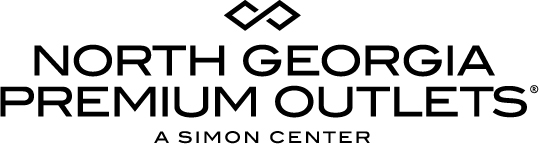 For More Information:Claire McKenzieBRAVE Public Relations404.233.3993  cmckenzie@bravepublicrelations.com 
**MEDIA ADVISORY**North Georgia Premium Outlets to offer Fall Farmer’s Market, now through October 31Locally-based farmers bring naturally grown goods to shoppersDawsonville, Ga. (October XX, 2017) – Shop fresh this fall! North Georgia Premium Outlets is welcoming the fall foliage with an on-site farmer’s market now through October 31. Local farmers will be at the center every Tuesday and Saturday, giving shoppers the opportunity to stock up on free range eggs, produce, pumpkins, fresh baked breads, raw honey and more. North Georgia Premium Outlets is bringing shoppers the season’s best bounty on top of enormous savings all month long! WHAT:		North Georgia Premium Outlet’s Farmer’s MarketWHEN:		Every Tuesday and Saturday, now through October 31		2 p.m. - 6 p.m. on Tuesdays11 a.m. - 3 p.m.	on Saturdays WHERE:	North Georgia Premium Outlets 		800 U.S. Highway 400 S.Dawsonville, GA 30534 Located in Sundial Court
MORE INFO:	For more information, visit premiumoutlets.com/NorthGeorgia on Facebook and Twitter.###